NAME OF CHURCH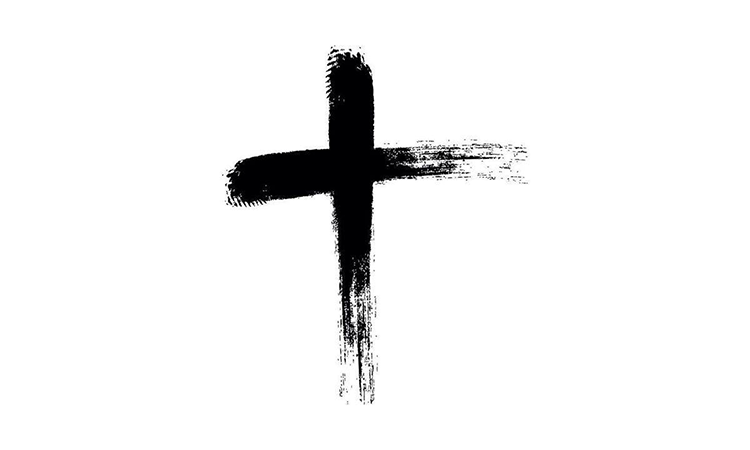 Ash Wednesday ServiceDATEThe GatheringWelcome to NAME OF LOCATION, as we join together to worship God.  Suggestions have been made about when to sit or stand at different points during the service, if you are able.  However, please do what helps you to enter into the worship of God. Please stand. Opening HymnADD HYMN NUMBER OR LYRICS
(Suggestion: Forty days and forty nights)Welcome and Introduction	In the name of the Father, 	and of the Son and of the Holy Spirit.All	AmenThe Lord be with you.All	And also with you.		Let us pray for God’s grace to keep Lent faithfully.

Holy God,
our lives are laid open before you:
rescue us from the chaos of sin
and through the death of your Son
bring us healing and make us whole
in Jesus Christ our Lord.All	AmenReading: Psalm 51	Have mercy on me, O God, in your great goodness;  
 	according to the abundance of your compassion 
 	blot out my offences.All	Wash me thoroughly from my wickedness  
 	and cleanse me from my sin.
 	For I acknowledge my faults and my sin is ever before me.All	Against you only have I sinned 
 	and done what is evil in your sight,	So that you are justified in your sentence 
 	and righteous in your judgement. All	I have been wicked even from my birth, 
 	a sinner when my mother conceived me.	Behold, you desire truth deep within me 
 	and shall make me understand wisdom 
 	in the depths of my heart.All	Purge me with hyssop and I shall be clean; 
 	wash me and I shall be whiter than snow.	Make me hear of joy and gladness,  
 	that the bones you have broken may rejoice.All	Turn your face from my sins and blot out all my misdeeds.	Make me a clean heart, O God, and renew a right spirit within me.All	Cast me not away from your presence 
 	and take not your holy spirit from me.	Give me again the joy of your salvation 
 	and sustain me with your gracious spirit;All	Then shall I teach your ways to the wicked 
 	and sinners shall return to you.	Deliver me from my guilt, O God, the God of my salvation, 
 	and my tongue shall sing of your righteousness.All	O Lord, open my lips 
 	and my mouth shall proclaim your praise.	For you desire no sacrifice, else I would give it; 
 	you take no delight in burnt offerings.All 	The sacrifice of God is a broken spirit; 
 	a broken and contrite heart, O God, you will not despise. 	O be favourable and gracious to Zion; 
 	build up the walls of Jerusalem.All	Then you will accept sacrifices offered in righteousness,
 	the burnt offerings and oblations; 
 	then shall they offer up bulls on your altar.	Take away, good Lord, the sin that corrupts us;
give us the sorrow that heals and the joy that praises
and restore by grace your own image within us,
that we may take our place among your people;
in Jesus Christ our Lord.  AmenThe Promise of God’s Forgiveness The Word of God is full of the promise, the accomplishment, 
the proclamation and the explanation of God’s forgiveness.
So hear now these passages that speak of our loving Lord’s mercy.From his word in the Old Testament…To the Lord our God belong mercy and forgiveness, 
for we have rebelled against him.  				Daniel 9.9Who is a God like you, pardoning iniquity   and passing over the transgression   of the remnant of your possession?He does not retain his anger for ever,   because he delights in showing clemency.He will again have compassion upon us;   he will tread our iniquities under foot.You will cast all our sins   into the depths of the sea.				Micah 7.18-19As far as the east is from the west, so far has he set our sins from us.			Psalm 103.12From his word in the Gospels…Jesus said: For if you forgive others their trespasses, your heavenly Father will also forgive you; but if you do not forgive others, neither will your Father forgive your trespasses.														Matthew 6.14-15Jesus took a cup, and after giving thanks he gave it to them, saying, ‘Drink from it, all of you; for this is my blood of the covenant, which is poured out for many for the forgiveness of sins.									Matthew 26.27-28From his word in the New Testament…Be kind to one another, tender-hearted, forgiving one another, 
as God in Christ has forgiven you.			Ephesians 4.32For I will be merciful towards their iniquities,   and I will remember their sins no more.		Hebrews 8.12If we confess our sins, he who is faithful and just will forgive us our sins and cleanse us from all unrighteousness.	1 John 1.9	For the word of the Lord:All	Thanks be to God.HymnADD HYMN NUMBER OR LYRICS
(Suggestion: O God you search me and you know me)Confession (Please sit or kneel)                                                                                                                 Let us now call to mind our sin and the infinite mercy of God.God the Father,All   	have mercy on us.God the Son,All   	have mercy on us.God the Holy Spirit,All   	have mercy on us.Trinity of love,All   	have mercy on us.Most merciful God,All	Father of our Lord Jesus Christ,
we confess that we have sinned
in thought, word and deed.We have not loved you with our whole heart, 
and mind, and strength.
We have not loved our neighbours as ourselves.
We have not forgiven others, as we have been forgiven.All   	Lord, have mercy.	We have been deaf to your call to serve, as Christ served us.
We have not been true to the mind of Christ.
We have grieved your Holy Spirit.All   	Lord, have mercy.We confess to you, Lord, all our past unfaithfulness: 
the pride, hypocrisy and impatience of our lives.All   	Lord, have mercy.Our self-indulgent appetites and ways, 
and our exploitation of other people.All   	Lord, have mercy.Our anger at our own frustration
and our envy of those more fortunate than ourselves.All   	Lord, have mercy.Our intemperate love of worldly goods and comforts
and our dishonesty in daily life and work.All   	Lord, have mercy.Our negligence in prayer and worship
and our failure to commend the faith that is in us.All   	Lord, have mercy.Accept our repentance, Lord, for the wrongs we have done,
for our blindness to human need and suffering,
and our indifference to injustice and cruelty.All   	Accept our repentance, Lord.For all false judgements,
for uncharitable thoughts towards our neighbours
and for our prejudice and contempt towards those who differ from us.All   	Accept our repentance, Lord.For our waste and pollution of your creation
and our lack of concern for those who come after us.All   	Accept our repentance, Lord.Restore us, good Lord, and let your anger depart from us.All   	Favourably hear us, for your mercy is great.Accomplish in us the work of your salvation,All   	that we may show your glory in the world.By the cross and passion of your Son our Lord,All   	bring us with all your saints to the joy of his resurrection.Silence is kept.All   	We have not loved you with our whole heart.
We have not loved our neighbours as ourselves.
In your mercy
forgive what we have been,
help us to amend what we are,
and direct what we shall be;
that we may do justly,
love mercy,
and walk humbly with you, our God. Amen.HymnADD HYMN NUMBER OR LYRICS
(Suggestion: Lord Jesus, think on me)The Imposition of Ashes 	Dear friends in Christ, 
I invite you to receive these ashes
as a sign of the spirit of penitence 
with which we shall keep this season of Lent.	God our Father,
you create us from the dust of the earth:
grant that these ashes may be for us
a sign of our penitence and a symbol of our mortality;
for it is by your grace alone that we receive eternal life
in Jesus Christ our Saviour.All	Amen.Remember that you are dust, and to dust you shall return.
Turn away from sin and be faithful to Christ.Prayer after the Imposition of AshesAll	God our Father,
the strength of all who put their trust in you,
mercifully accept our prayers;
and because, in our weakness,
we can do nothing good without you,
grant us the help of your grace,
that in keeping your commandments
we may please you, both in will and deed;
through Jesus Christ our Lord.		Amen.The Lord’s Prayer We invite you to join in the prayer 
that Jesus’ taught his disciples:  (either version can be used)All	Our Father who art in heaven, 
hallowed be thy name. 
Thy kingdom come, 
Thy will be done, 
on earth as it is in heaven. 
Give us this day our daily bread. 
And forgive us our trespasses 
as we forgive those who trespass against us. 
And lead us not into temptation, 
but deliver us from evil. 
For thine is the kingdom, 
the power and the glory, 
for ever and ever. 
Amen.HymnADD HYMN NUMBER OR LYRICS
(Suggestion: There’s a wideness in God’s mercy)The Dismissal The Lord be with youAll 	and also with you.May God give us grace to grow in holiness,
deny ourselves and take up our cross, and follow him.All 	Amen Go in peace  to love and serve the Lord. All 	In the name of Christ. Amen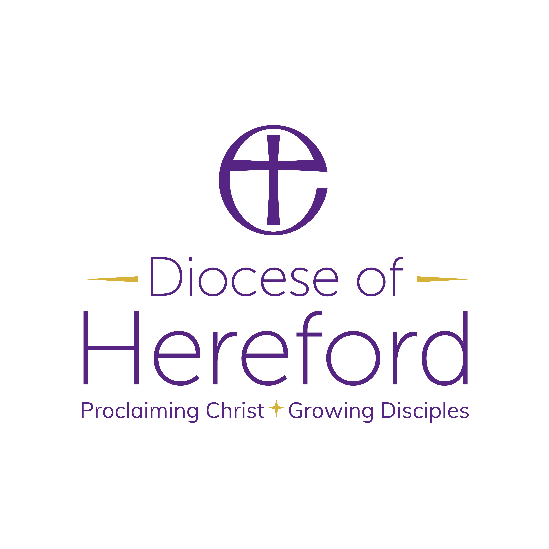 Material from Common Worship (copyright © The Archbishops’ Council)
Hymns are covered by the Christian Copyright Licensing under CCL Licence No. XXXXX.